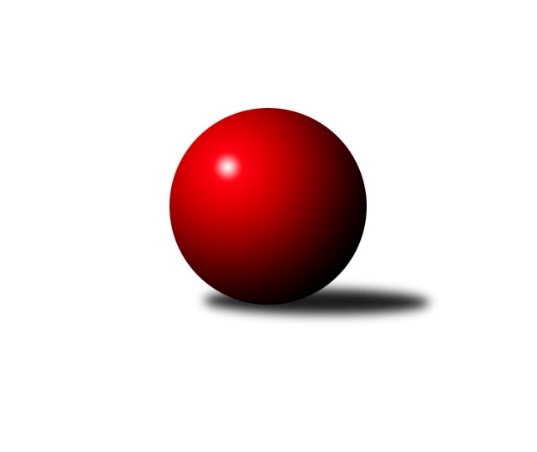 Č.13Ročník 2011/2012	5.5.2024 Krajský přebor MS 2011/2012Statistika 13. kolaTabulka družstev:		družstvo	záp	výh	rem	proh	skore	sety	průměr	body	plné	dorážka	chyby	1.	TJ Spartak Bílovec ˝A˝	13	9	1	3	133 : 75 	(88.5 : 67.5)	2445	19	1703	741	36.5	2.	TJ Nový Jičín ˝A˝	13	8	1	4	129 : 79 	(84.5 : 71.5)	2422	17	1690	732	38.7	3.	TJ Opava ˝C˝	13	7	3	3	125 : 83 	(88.0 : 68.0)	2469	17	1721	749	40.5	4.	SKK Ostrava B	13	8	0	5	111 : 97 	(79.5 : 76.5)	2442	16	1701	740	37.4	5.	KK Minerva Opava ˝B˝	13	7	0	6	111 : 97 	(82.0 : 74.0)	2425	14	1700	725	34	6.	TJ Sokol Bohumín ˝B˝	13	6	2	5	104 : 104 	(78.0 : 78.0)	2443	14	1696	747	39.4	7.	TJ  Krnov ˝B˝	13	6	2	5	104 : 104 	(75.0 : 81.0)	2364	14	1668	696	50.9	8.	TJ Horní Benešov ˝E˝	13	5	2	6	108 : 100 	(83.0 : 73.0)	2422	12	1690	732	43.7	9.	TJ Horní Benešov ˝C˝	13	5	0	8	97 : 111 	(76.5 : 79.5)	2366	10	1657	709	46.8	10.	TJ Frenštát p.R.˝A˝	13	4	2	7	90 : 118 	(78.0 : 78.0)	2373	10	1664	709	45.8	11.	TJ VOKD Poruba ˝B˝	13	3	2	8	69 : 139 	(61.0 : 95.0)	2372	8	1677	695	52	12.	TJ Unie Hlubina˝B˝	13	2	1	10	67 : 141 	(62.0 : 94.0)	2309	5	1625	684	49.2Tabulka doma:		družstvo	záp	výh	rem	proh	skore	sety	průměr	body	maximum	minimum	1.	TJ Spartak Bílovec ˝A˝	6	5	1	0	70 : 26 	(43.5 : 28.5)	2479	11	2525	2449	2.	TJ  Krnov ˝B˝	6	5	1	0	70 : 26 	(42.5 : 29.5)	2402	11	2471	2295	3.	TJ Nový Jičín ˝A˝	7	5	1	1	73 : 39 	(49.5 : 34.5)	2388	11	2435	2343	4.	SKK Ostrava B	6	5	0	1	61 : 35 	(41.5 : 30.5)	2450	10	2511	2369	5.	KK Minerva Opava ˝B˝	7	5	0	2	68 : 44 	(43.5 : 40.5)	2529	10	2566	2451	6.	TJ Opava ˝C˝	6	4	1	1	67 : 29 	(46.5 : 25.5)	2538	9	2640	2463	7.	TJ Frenštát p.R.˝A˝	7	4	1	2	68 : 44 	(51.0 : 33.0)	2442	9	2504	2352	8.	TJ Horní Benešov ˝C˝	7	4	0	3	65 : 47 	(49.5 : 34.5)	2485	8	2598	2361	9.	TJ Sokol Bohumín ˝B˝	6	3	0	3	46 : 50 	(37.5 : 34.5)	2420	6	2494	2324	10.	TJ VOKD Poruba ˝B˝	7	2	2	3	50 : 62 	(39.5 : 44.5)	2390	6	2474	2314	11.	TJ Unie Hlubina˝B˝	7	2	1	4	53 : 59 	(44.0 : 40.0)	2488	5	2564	2438	12.	TJ Horní Benešov ˝E˝	6	2	0	4	50 : 46 	(40.5 : 31.5)	2456	4	2514	2379Tabulka venku:		družstvo	záp	výh	rem	proh	skore	sety	průměr	body	maximum	minimum	1.	TJ Spartak Bílovec ˝A˝	7	4	0	3	63 : 49 	(45.0 : 39.0)	2439	8	2516	2378	2.	TJ Opava ˝C˝	7	3	2	2	58 : 54 	(41.5 : 42.5)	2460	8	2534	2323	3.	TJ Sokol Bohumín ˝B˝	7	3	2	2	58 : 54 	(40.5 : 43.5)	2446	8	2521	2349	4.	TJ Horní Benešov ˝E˝	7	3	2	2	58 : 54 	(42.5 : 41.5)	2417	8	2534	2199	5.	TJ Nový Jičín ˝A˝	6	3	0	3	56 : 40 	(35.0 : 37.0)	2428	6	2507	2380	6.	SKK Ostrava B	7	3	0	4	50 : 62 	(38.0 : 46.0)	2440	6	2556	2312	7.	KK Minerva Opava ˝B˝	6	2	0	4	43 : 53 	(38.5 : 33.5)	2407	4	2591	2237	8.	TJ  Krnov ˝B˝	7	1	1	5	34 : 78 	(32.5 : 51.5)	2358	3	2504	2282	9.	TJ Horní Benešov ˝C˝	6	1	0	5	32 : 64 	(27.0 : 45.0)	2356	2	2415	2280	10.	TJ VOKD Poruba ˝B˝	6	1	0	5	19 : 77 	(21.5 : 50.5)	2369	2	2430	2276	11.	TJ Frenštát p.R.˝A˝	6	0	1	5	22 : 74 	(27.0 : 45.0)	2362	1	2405	2329	12.	TJ Unie Hlubina˝B˝	6	0	0	6	14 : 82 	(18.0 : 54.0)	2273	0	2370	2151Tabulka podzimní části:		družstvo	záp	výh	rem	proh	skore	sety	průměr	body	doma	venku	1.	TJ Nový Jičín ˝A˝	11	8	1	2	119 : 57 	(71.5 : 60.5)	2425	17 	5 	1 	0 	3 	0 	2	2.	TJ Spartak Bílovec ˝A˝	11	8	1	2	114 : 62 	(75.5 : 56.5)	2440	17 	4 	1 	0 	4 	0 	2	3.	SKK Ostrava B	11	8	0	3	107 : 69 	(71.5 : 60.5)	2456	16 	5 	0 	1 	3 	0 	2	4.	TJ Opava ˝C˝	11	6	2	3	103 : 73 	(76.0 : 56.0)	2478	14 	3 	1 	1 	3 	1 	2	5.	KK Minerva Opava ˝B˝	11	6	0	5	94 : 82 	(69.0 : 63.0)	2423	12 	4 	0 	2 	2 	0 	3	6.	TJ  Krnov ˝B˝	11	5	2	4	90 : 86 	(65.0 : 67.0)	2368	12 	4 	1 	0 	1 	1 	4	7.	TJ Sokol Bohumín ˝B˝	11	4	2	5	82 : 94 	(67.0 : 65.0)	2444	10 	2 	0 	3 	2 	2 	2	8.	TJ Horní Benešov ˝E˝	11	4	1	6	84 : 92 	(67.5 : 64.5)	2426	9 	1 	0 	4 	3 	1 	2	9.	TJ Horní Benešov ˝C˝	11	4	0	7	81 : 95 	(64.5 : 67.5)	2362	8 	3 	0 	3 	1 	0 	4	10.	TJ Frenštát p.R.˝A˝	11	3	1	7	68 : 108 	(61.0 : 71.0)	2371	7 	3 	0 	2 	0 	1 	5	11.	TJ VOKD Poruba ˝B˝	11	3	1	7	59 : 117 	(51.5 : 80.5)	2388	7 	2 	1 	3 	1 	0 	4	12.	TJ Unie Hlubina˝B˝	11	1	1	9	55 : 121 	(52.0 : 80.0)	2305	3 	1 	1 	4 	0 	0 	5Tabulka jarní části:		družstvo	záp	výh	rem	proh	skore	sety	průměr	body	doma	venku	1.	TJ Sokol Bohumín ˝B˝	2	2	0	0	22 : 10 	(11.0 : 13.0)	2447	4 	1 	0 	0 	1 	0 	0 	2.	TJ Horní Benešov ˝E˝	2	1	1	0	24 : 8 	(15.5 : 8.5)	2418	3 	1 	0 	0 	0 	1 	0 	3.	TJ Opava ˝C˝	2	1	1	0	22 : 10 	(12.0 : 12.0)	2489	3 	1 	0 	0 	0 	1 	0 	4.	TJ Frenštát p.R.˝A˝	2	1	1	0	22 : 10 	(17.0 : 7.0)	2482	3 	1 	1 	0 	0 	0 	0 	5.	TJ Spartak Bílovec ˝A˝	2	1	0	1	19 : 13 	(13.0 : 11.0)	2480	2 	1 	0 	0 	0 	0 	1 	6.	KK Minerva Opava ˝B˝	2	1	0	1	17 : 15 	(13.0 : 11.0)	2483	2 	1 	0 	0 	0 	0 	1 	7.	TJ Horní Benešov ˝C˝	2	1	0	1	16 : 16 	(12.0 : 12.0)	2483	2 	1 	0 	0 	0 	0 	1 	8.	TJ  Krnov ˝B˝	2	1	0	1	14 : 18 	(10.0 : 14.0)	2383	2 	1 	0 	0 	0 	0 	1 	9.	TJ Unie Hlubina˝B˝	2	1	0	1	12 : 20 	(10.0 : 14.0)	2363	2 	1 	0 	0 	0 	0 	1 	10.	TJ VOKD Poruba ˝B˝	2	0	1	1	10 : 22 	(9.5 : 14.5)	2329	1 	0 	1 	0 	0 	0 	1 	11.	TJ Nový Jičín ˝A˝	2	0	0	2	10 : 22 	(13.0 : 11.0)	2392	0 	0 	0 	1 	0 	0 	1 	12.	SKK Ostrava B	2	0	0	2	4 : 28 	(8.0 : 16.0)	2399	0 	0 	0 	0 	0 	0 	2 Zisk bodů pro družstvo:		jméno hráče	družstvo	body	zápasy	v %	dílčí body	sety	v %	1.	Vladimír Štacha 	TJ Spartak Bílovec ˝A˝ 	22	/	13	(85%)		/		(%)	2.	Miluše Rychová 	TJ  Krnov ˝B˝ 	20	/	10	(100%)		/		(%)	3.	Michal Pavič 	TJ Nový Jičín ˝A˝ 	20	/	12	(83%)		/		(%)	4.	Rostislav Klazar 	TJ Spartak Bílovec ˝A˝ 	20	/	12	(83%)		/		(%)	5.	Jana Martiníková 	TJ Horní Benešov ˝E˝ 	19	/	13	(73%)		/		(%)	6.	Michal Blažek 	TJ Opava ˝C˝ 	18	/	10	(90%)		/		(%)	7.	Lenka Pouchlá 	SKK Ostrava B 	18	/	11	(82%)		/		(%)	8.	Tomáš Král 	KK Minerva Opava ˝B˝ 	18	/	12	(75%)		/		(%)	9.	Miroslav Paloc 	TJ Sokol Bohumín ˝B˝ 	18	/	13	(69%)		/		(%)	10.	Jaromír  Hendrych ml. 	TJ Horní Benešov ˝C˝ 	17	/	10	(85%)		/		(%)	11.	Jaromír Martiník 	TJ Horní Benešov ˝E˝ 	17	/	13	(65%)		/		(%)	12.	Jan Král 	KK Minerva Opava ˝B˝ 	16	/	12	(67%)		/		(%)	13.	Karel Šnajdárek 	TJ Spartak Bílovec ˝A˝ 	16	/	12	(67%)		/		(%)	14.	Dalibor Hamrozy 	TJ Sokol Bohumín ˝B˝ 	16	/	12	(67%)		/		(%)	15.	Tomáš Binek 	TJ Frenštát p.R.˝A˝ 	16	/	12	(67%)		/		(%)	16.	Josef Zavacký 	TJ Nový Jičín ˝A˝ 	16	/	13	(62%)		/		(%)	17.	Jiří Madecký 	TJ Nový Jičín ˝A˝ 	16	/	13	(62%)		/		(%)	18.	Lubomír Škrobánek 	TJ Opava ˝C˝ 	16	/	13	(62%)		/		(%)	19.	Dana Lamichová 	TJ Opava ˝C˝ 	14	/	10	(70%)		/		(%)	20.	Pavel Jalůvka 	TJ  Krnov ˝B˝ 	14	/	10	(70%)		/		(%)	21.	Michal Krejčiřík 	TJ Horní Benešov ˝E˝ 	14	/	10	(70%)		/		(%)	22.	Pavel Šmydke 	TJ Spartak Bílovec ˝A˝ 	14	/	11	(64%)		/		(%)	23.	Miroslav Složil 	SKK Ostrava B 	14	/	11	(64%)		/		(%)	24.	Antonín Fabík 	TJ Spartak Bílovec ˝A˝ 	14	/	11	(64%)		/		(%)	25.	Libor Jurečka 	TJ Nový Jičín ˝A˝ 	14	/	11	(64%)		/		(%)	26.	Tomáš Polášek 	SKK Ostrava B 	14	/	12	(58%)		/		(%)	27.	Zdeněk Bordovský 	TJ Frenštát p.R.˝A˝ 	14	/	12	(58%)		/		(%)	28.	David Láčík 	TJ Horní Benešov ˝C˝ 	14	/	12	(58%)		/		(%)	29.	Josef Hájek 	TJ Unie Hlubina˝B˝ 	14	/	13	(54%)		/		(%)	30.	Karel Škrobánek 	TJ Opava ˝C˝ 	13	/	8	(81%)		/		(%)	31.	Radek Škarka 	TJ Nový Jičín ˝A˝ 	13	/	9	(72%)		/		(%)	32.	Vladimír Staněk 	KK Minerva Opava ˝B˝ 	13	/	11	(59%)		/		(%)	33.	Dominik Tesař 	TJ Horní Benešov ˝C˝ 	13	/	12	(54%)		/		(%)	34.	Petr Frank 	KK Minerva Opava ˝B˝ 	13	/	13	(50%)		/		(%)	35.	Libor Krajčí 	TJ Sokol Bohumín ˝B˝ 	13	/	13	(50%)		/		(%)	36.	Dan  Šodek 	SKK Ostrava B 	13	/	13	(50%)		/		(%)	37.	Jana Tvrdoňová 	TJ Opava ˝C˝ 	12	/	7	(86%)		/		(%)	38.	Marek Bilíček 	TJ Horní Benešov ˝C˝ 	12	/	10	(60%)		/		(%)	39.	Luděk Zeman 	TJ Horní Benešov ˝E˝ 	12	/	10	(60%)		/		(%)	40.	Milan  Kučera 	TJ Frenštát p.R.˝A˝ 	12	/	11	(55%)		/		(%)	41.	Jaromír Hendrych 	TJ Opava ˝C˝ 	12	/	11	(55%)		/		(%)	42.	Karol Nitka 	TJ Sokol Bohumín ˝B˝ 	12	/	13	(46%)		/		(%)	43.	Jaroslav Klekner 	TJ VOKD Poruba ˝B˝ 	10	/	8	(63%)		/		(%)	44.	Renáta Smijová 	KK Minerva Opava ˝B˝ 	10	/	10	(50%)		/		(%)	45.	Jaroslav  Petr 	TJ Frenštát p.R.˝A˝ 	10	/	12	(42%)		/		(%)	46.	Jaroslav Lakomý 	TJ  Krnov ˝B˝ 	10	/	12	(42%)		/		(%)	47.	Václav Boháčík 	TJ VOKD Poruba ˝B˝ 	10	/	12	(42%)		/		(%)	48.	Roman Grüner 	TJ Unie Hlubina˝B˝ 	10	/	13	(38%)		/		(%)	49.	Petr Foniok 	TJ Unie Hlubina˝B˝ 	10	/	13	(38%)		/		(%)	50.	Martin Ferenčík 	TJ Unie Hlubina˝B˝ 	10	/	13	(38%)		/		(%)	51.	Lukáš Modlitba 	TJ Sokol Bohumín ˝B˝ 	10	/	13	(38%)		/		(%)	52.	Jan Pospěch 	TJ Nový Jičín ˝A˝ 	8	/	8	(50%)		/		(%)	53.	Jan Pavlosek 	SKK Ostrava B 	8	/	10	(40%)		/		(%)	54.	Ladislav  Petr 	TJ Frenštát p.R.˝A˝ 	8	/	10	(40%)		/		(%)	55.	Petr Šebestík 	SKK Ostrava B 	8	/	11	(36%)		/		(%)	56.	Jan Žídek 	TJ VOKD Poruba ˝B˝ 	8	/	11	(36%)		/		(%)	57.	Jaromír Čech 	TJ  Krnov ˝B˝ 	8	/	11	(36%)		/		(%)	58.	Rudolf Tvrdoň 	TJ Opava ˝C˝ 	8	/	12	(33%)		/		(%)	59.	Jan Kriwenky 	TJ Horní Benešov ˝E˝ 	8	/	13	(31%)		/		(%)	60.	Tomáš Foniok 	TJ VOKD Poruba ˝B˝ 	7	/	11	(32%)		/		(%)	61.	Jaromír Piska 	TJ Sokol Bohumín ˝B˝ 	7	/	13	(27%)		/		(%)	62.	Zdeňka Habartová 	TJ Horní Benešov ˝C˝ 	6	/	3	(100%)		/		(%)	63.	František Vícha 	TJ  Krnov ˝B˝ 	6	/	6	(50%)		/		(%)	64.	František Křák 	TJ VOKD Poruba ˝B˝ 	6	/	8	(38%)		/		(%)	65.	Petr Oravec 	TJ VOKD Poruba ˝B˝ 	6	/	8	(38%)		/		(%)	66.	Ján Pelikán 	TJ Nový Jičín ˝A˝ 	6	/	8	(38%)		/		(%)	67.	Michal Blažek 	TJ Horní Benešov ˝C˝ 	6	/	9	(33%)		/		(%)	68.	Martin Weiss 	TJ  Krnov ˝B˝ 	6	/	10	(30%)		/		(%)	69.	Petr Rak 	TJ Horní Benešov ˝C˝ 	5	/	7	(36%)		/		(%)	70.	Milan Franer 	TJ Opava ˝C˝ 	4	/	2	(100%)		/		(%)	71.	Vítězslav Kadlec 	TJ  Krnov ˝B˝ 	4	/	2	(100%)		/		(%)	72.	Miloslav  Petrů 	TJ Horní Benešov ˝E˝ 	4	/	3	(67%)		/		(%)	73.	Petr Kozák 	TJ Horní Benešov ˝C˝ 	4	/	3	(67%)		/		(%)	74.	Zdeněk Štohanzl 	KK Minerva Opava ˝B˝ 	4	/	5	(40%)		/		(%)	75.	Jiří Chylík 	TJ  Krnov ˝B˝ 	4	/	6	(33%)		/		(%)	76.	Jana Martínková 	KK Minerva Opava ˝B˝ 	4	/	7	(29%)		/		(%)	77.	Jaromír Matějek 	TJ Frenštát p.R.˝A˝ 	4	/	7	(29%)		/		(%)	78.	Jiří Štroch 	TJ Unie Hlubina˝B˝ 	4	/	8	(25%)		/		(%)	79.	Stanislav Navalaný 	TJ Unie Hlubina˝B˝ 	4	/	9	(22%)		/		(%)	80.	Milan Binar 	TJ Spartak Bílovec ˝A˝ 	4	/	9	(22%)		/		(%)	81.	Vladislav Vavrák 	TJ Horní Benešov ˝E˝ 	4	/	9	(22%)		/		(%)	82.	Zdeněk Michna 	TJ Frenštát p.R.˝A˝ 	4	/	11	(18%)		/		(%)	83.	Břetislav Mrkvica 	TJ VOKD Poruba ˝B˝ 	4	/	11	(18%)		/		(%)	84.	Karel Mareček 	TJ Spartak Bílovec ˝A˝ 	3	/	4	(38%)		/		(%)	85.	Marie  Konečná 	KK Minerva Opava ˝B˝ 	3	/	6	(25%)		/		(%)	86.	Miroslav Petřek st.	TJ Horní Benešov ˝C˝ 	2	/	1	(100%)		/		(%)	87.	Michal Rašťák 	TJ Horní Benešov ˝C˝ 	2	/	2	(50%)		/		(%)	88.	Josef Kyjovský 	TJ Unie Hlubina˝B˝ 	2	/	3	(33%)		/		(%)	89.	Michal Blinka 	SKK Ostrava B 	2	/	3	(33%)		/		(%)	90.	Vladimír Vavrečka 	TJ  Krnov ˝B˝ 	2	/	4	(25%)		/		(%)	91.	Vladislava Kubáčová 	TJ  Krnov ˝B˝ 	2	/	4	(25%)		/		(%)	92.	Robert Kučerka 	TJ Horní Benešov ˝C˝ 	2	/	6	(17%)		/		(%)	93.	František Deingruber 	SKK Ostrava B 	2	/	6	(17%)		/		(%)	94.	Vladimír Rada 	TJ VOKD Poruba ˝B˝ 	2	/	8	(13%)		/		(%)	95.	Lubomír Jančar 	TJ Unie Hlubina˝B˝ 	1	/	2	(25%)		/		(%)	96.	Zdeněk Kment 	TJ Horní Benešov ˝C˝ 	0	/	1	(0%)		/		(%)	97.	Pavel Jašek 	TJ Opava ˝C˝ 	0	/	1	(0%)		/		(%)	98.	Jiří Veselý 	TJ Frenštát p.R.˝A˝ 	0	/	1	(0%)		/		(%)	99.	Jiří Koloděj 	SKK Ostrava B 	0	/	1	(0%)		/		(%)	100.	Zdeněk Smrža 	TJ Horní Benešov ˝C˝ 	0	/	1	(0%)		/		(%)	101.	Vladimír Vojkůvka 	TJ Frenštát p.R.˝A˝ 	0	/	1	(0%)		/		(%)	102.	Lubomír Richter 	TJ Sokol Bohumín ˝B˝ 	0	/	1	(0%)		/		(%)	103.	Jitka Kovalová 	TJ  Krnov ˝B˝ 	0	/	1	(0%)		/		(%)	104.	Zbyněk Tesař 	TJ Horní Benešov ˝C˝ 	0	/	2	(0%)		/		(%)	105.	Pavel Hrnčíř 	TJ Horní Benešov ˝E˝ 	0	/	2	(0%)		/		(%)	106.	Hana Vlčková 	TJ Unie Hlubina˝B˝ 	0	/	2	(0%)		/		(%)	107.	Rudolf Riezner 	TJ Unie Hlubina˝B˝ 	0	/	2	(0%)		/		(%)	108.	Jindřich Dankovič 	TJ Horní Benešov ˝C˝ 	0	/	3	(0%)		/		(%)	109.	Pavla Hendrychová 	TJ Opava ˝C˝ 	0	/	4	(0%)		/		(%)	110.	Jiří Hradil 	TJ Nový Jičín ˝A˝ 	0	/	4	(0%)		/		(%)	111.	Jaroslav Černý 	TJ Spartak Bílovec ˝A˝ 	0	/	4	(0%)		/		(%)Průměry na kuželnách:		kuželna	průměr	plné	dorážka	chyby	výkon na hráče	1.	Minerva Opava, 1-2	2510	1730	780	28.3	(418.5)	2.	TJ Opava, 1-4	2485	1732	753	45.3	(414.2)	3.	TJ Unie Hlubina, 1-2	2480	1727	753	42.3	(413.5)	4.	 Horní Benešov, 1-4	2438	1704	734	47.6	(406.4)	5.	TJ Spartak Bílovec, 1-2	2437	1702	735	34.5	(406.2)	6.	SKK Ostrava, 1-2	2415	1657	758	37.2	(402.6)	7.	TJ Sokol Bohumín, 1-4	2414	1696	718	44.3	(402.5)	8.	Sokol Frenštát pod Radhoštěm, 1-2	2402	1676	726	42.4	(400.5)	9.	TJ VOKD Poruba, 1-4	2387	1675	711	53.3	(398.0)	10.	TJ Nový Jičín, 1-4	2363	1645	718	39.9	(394.0)	11.	TJ Krnov, 1-2	2351	1667	683	53.3	(391.9)Nejlepší výkony na kuželnách:Minerva Opava, 1-2KK Minerva Opava ˝B˝	2566	6. kolo	Michal Blažek 	TJ Opava ˝C˝	474	5. koloKK Minerva Opava ˝B˝	2566	5. kolo	Jan Král 	KK Minerva Opava ˝B˝	462	13. koloKK Minerva Opava ˝B˝	2560	1. kolo	Michal Pavič 	TJ Nový Jičín ˝A˝	458	6. koloSKK Ostrava B	2556	3. kolo	Tomáš Polášek 	SKK Ostrava B	454	3. koloKK Minerva Opava ˝B˝	2532	13. kolo	Tomáš Král 	KK Minerva Opava ˝B˝	454	13. koloKK Minerva Opava ˝B˝	2531	8. kolo	Jan Král 	KK Minerva Opava ˝B˝	452	8. koloTJ Opava ˝C˝	2518	5. kolo	Vladimír Staněk 	KK Minerva Opava ˝B˝	447	8. koloTJ Nový Jičín ˝A˝	2507	6. kolo	Zdeněk Štohanzl 	KK Minerva Opava ˝B˝	446	1. koloKK Minerva Opava ˝B˝	2498	3. kolo	Dana Lamichová 	TJ Opava ˝C˝	445	5. koloTJ Sokol Bohumín ˝B˝	2484	1. kolo	Tomáš Král 	KK Minerva Opava ˝B˝	444	6. koloTJ Opava, 1-4TJ Opava ˝C˝	2640	2. kolo	Karel Škrobánek 	TJ Opava ˝C˝	474	12. koloTJ Opava ˝C˝	2580	12. kolo	Jana Tvrdoňová 	TJ Opava ˝C˝	472	2. koloTJ Horní Benešov ˝E˝	2534	4. kolo	Luděk Zeman 	TJ Horní Benešov ˝E˝	458	4. koloTJ Opava ˝C˝	2527	10. kolo	Michal Blažek 	TJ Opava ˝C˝	458	2. koloTJ Sokol Bohumín ˝B˝	2521	8. kolo	Milan Franer 	TJ Opava ˝C˝	455	12. koloTJ Opava ˝C˝	2515	4. kolo	Jana Martiníková 	TJ Horní Benešov ˝E˝	453	4. koloTJ Opava ˝C˝	2505	8. kolo	Michal Blažek 	TJ Opava ˝C˝	453	6. koloTJ Opava ˝C˝	2463	6. kolo	Michal Blažek 	TJ Opava ˝C˝	452	10. koloTJ Spartak Bílovec ˝A˝	2458	10. kolo	Miroslav Paloc 	TJ Sokol Bohumín ˝B˝	447	8. koloSKK Ostrava B	2431	12. kolo	Dana Lamichová 	TJ Opava ˝C˝	446	8. koloTJ Unie Hlubina, 1-2KK Minerva Opava ˝B˝	2591	7. kolo	Renáta Smijová 	KK Minerva Opava ˝B˝	460	7. koloTJ Unie Hlubina˝B˝	2564	10. kolo	Stanislav Navalaný 	TJ Unie Hlubina˝B˝	458	10. koloTJ Opava ˝C˝	2534	9. kolo	Marie  Konečná 	KK Minerva Opava ˝B˝	451	7. koloSKK Ostrava B	2510	5. kolo	Josef Hájek 	TJ Unie Hlubina˝B˝	450	5. koloTJ Sokol Bohumín ˝B˝	2509	3. kolo	Petr Foniok 	TJ Unie Hlubina˝B˝	448	9. koloTJ Unie Hlubina˝B˝	2502	9. kolo	Karol Nitka 	TJ Sokol Bohumín ˝B˝	448	3. koloTJ Unie Hlubina˝B˝	2493	3. kolo	Josef Hájek 	TJ Unie Hlubina˝B˝	445	7. koloTJ Unie Hlubina˝B˝	2488	5. kolo	Stanislav Navalaný 	TJ Unie Hlubina˝B˝	443	13. koloTJ Unie Hlubina˝B˝	2482	13. kolo	Tomáš Král 	KK Minerva Opava ˝B˝	438	7. koloTJ Unie Hlubina˝B˝	2448	1. kolo	Karel Škrobánek 	TJ Opava ˝C˝	436	9. kolo Horní Benešov, 1-4TJ Horní Benešov ˝C˝	2598	13. kolo	Jaromír Martiník 	TJ Horní Benešov ˝E˝	487	5. koloTJ Horní Benešov ˝C˝	2585	10. kolo	Jaromír  Hendrych ml. 	TJ Horní Benešov ˝C˝	482	13. koloTJ Opava ˝C˝	2531	3. kolo	Jaromír  Hendrych ml. 	TJ Horní Benešov ˝C˝	475	6. koloTJ Spartak Bílovec ˝A˝	2516	7. kolo	David Láčík 	TJ Horní Benešov ˝C˝	462	10. koloTJ Horní Benešov ˝E˝	2514	11. kolo	Rostislav Klazar 	TJ Spartak Bílovec ˝A˝	461	7. koloTJ Horní Benešov ˝C˝	2508	3. kolo	Jaromír Martiník 	TJ Horní Benešov ˝E˝	455	9. koloTJ Horní Benešov ˝E˝	2504	7. kolo	Marek Bilíček 	TJ Horní Benešov ˝C˝	454	8. koloTJ  Krnov ˝B˝	2504	5. kolo	Lubomír Škrobánek 	TJ Opava ˝C˝	450	3. koloTJ Horní Benešov ˝E˝	2495	5. kolo	Tomáš Král 	KK Minerva Opava ˝B˝	448	4. koloTJ Spartak Bílovec ˝A˝	2475	1. kolo	Luděk Zeman 	TJ Horní Benešov ˝E˝	448	5. koloTJ Spartak Bílovec, 1-2TJ Spartak Bílovec ˝A˝	2525	11. kolo	Karel Šnajdárek 	TJ Spartak Bílovec ˝A˝	467	11. koloTJ Spartak Bílovec ˝A˝	2490	12. kolo	Miluše Rychová 	TJ  Krnov ˝B˝	449	8. koloTJ Spartak Bílovec ˝A˝	2481	6. kolo	Rostislav Klazar 	TJ Spartak Bílovec ˝A˝	444	2. koloTJ Spartak Bílovec ˝A˝	2470	8. kolo	Rostislav Klazar 	TJ Spartak Bílovec ˝A˝	439	11. koloTJ  Krnov ˝B˝	2463	8. kolo	Karel Šnajdárek 	TJ Spartak Bílovec ˝A˝	437	12. koloTJ Spartak Bílovec ˝A˝	2458	4. kolo	Pavel Šmydke 	TJ Spartak Bílovec ˝A˝	436	11. koloTJ Spartak Bílovec ˝A˝	2449	2. kolo	Karel Šnajdárek 	TJ Spartak Bílovec ˝A˝	436	8. koloSKK Ostrava B	2432	11. kolo	Ladislav  Petr 	TJ Frenštát p.R.˝A˝	435	6. koloTJ Frenštát p.R.˝A˝	2405	6. kolo	Vladimír Štacha 	TJ Spartak Bílovec ˝A˝	435	6. koloTJ Unie Hlubina˝B˝	2370	4. kolo	Pavel Šmydke 	TJ Spartak Bílovec ˝A˝	433	8. koloSKK Ostrava, 1-2SKK Ostrava B	2511	6. kolo	Lenka Pouchlá 	SKK Ostrava B	462	1. koloSKK Ostrava B	2489	1. kolo	Lenka Pouchlá 	SKK Ostrava B	462	6. koloSKK Ostrava B	2481	2. kolo	Miroslav Složil 	SKK Ostrava B	461	2. koloSKK Ostrava B	2468	10. kolo	Lukáš Modlitba 	TJ Sokol Bohumín ˝B˝	441	10. koloTJ Sokol Bohumín ˝B˝	2429	10. kolo	Tomáš Polášek 	SKK Ostrava B	439	10. koloTJ Opava ˝C˝	2410	1. kolo	Libor Krajčí 	TJ Sokol Bohumín ˝B˝	435	10. koloSKK Ostrava B	2380	8. kolo	Dan  Šodek 	SKK Ostrava B	433	4. koloTJ Nový Jičín ˝A˝	2380	4. kolo	Jaromír Martiník 	TJ Horní Benešov ˝E˝	432	8. koloTJ Horní Benešov ˝E˝	2372	8. kolo	Michal Pavič 	TJ Nový Jičín ˝A˝	431	4. koloSKK Ostrava B	2369	4. kolo	Karel Škrobánek 	TJ Opava ˝C˝	431	1. koloTJ Sokol Bohumín, 1-4TJ Sokol Bohumín ˝B˝	2494	4. kolo	Jaromír Martiník 	TJ Horní Benešov ˝E˝	464	6. koloTJ Horní Benešov ˝E˝	2492	6. kolo	Tomáš Král 	KK Minerva Opava ˝B˝	435	12. koloTJ Sokol Bohumín ˝B˝	2466	12. kolo	Dalibor Hamrozy 	TJ Sokol Bohumín ˝B˝	435	12. koloTJ Sokol Bohumín ˝B˝	2444	11. kolo	Jana Martiníková 	TJ Horní Benešov ˝E˝	428	6. koloKK Minerva Opava ˝B˝	2434	12. kolo	Karol Nitka 	TJ Sokol Bohumín ˝B˝	428	12. koloTJ Spartak Bílovec ˝A˝	2423	9. kolo	Dalibor Hamrozy 	TJ Sokol Bohumín ˝B˝	427	6. koloTJ Sokol Bohumín ˝B˝	2419	9. kolo	Karol Nitka 	TJ Sokol Bohumín ˝B˝	426	11. koloTJ Nový Jičín ˝A˝	2406	2. kolo	Dalibor Hamrozy 	TJ Sokol Bohumín ˝B˝	423	11. koloTJ Sokol Bohumín ˝B˝	2371	6. kolo	Dalibor Hamrozy 	TJ Sokol Bohumín ˝B˝	423	9. koloTJ Horní Benešov ˝C˝	2361	11. kolo	Jaromír Piska 	TJ Sokol Bohumín ˝B˝	423	4. koloSokol Frenštát pod Radhoštěm, 1-2TJ Frenštát p.R.˝A˝	2504	13. kolo	Milan  Kučera 	TJ Frenštát p.R.˝A˝	454	3. koloTJ Frenštát p.R.˝A˝	2488	11. kolo	Zdeněk Michna 	TJ Frenštát p.R.˝A˝	445	13. koloSKK Ostrava B	2475	7. kolo	Roman Grüner 	TJ Unie Hlubina˝B˝	436	11. koloTJ Frenštát p.R.˝A˝	2460	12. kolo	Ladislav  Petr 	TJ Frenštát p.R.˝A˝	436	9. koloTJ Frenštát p.R.˝A˝	2459	9. kolo	Lenka Pouchlá 	SKK Ostrava B	429	7. koloTJ Frenštát p.R.˝A˝	2431	3. kolo	Zdeněk Michna 	TJ Frenštát p.R.˝A˝	429	5. koloKK Minerva Opava ˝B˝	2427	9. kolo	Milan  Kučera 	TJ Frenštát p.R.˝A˝	428	11. koloTJ Sokol Bohumín ˝B˝	2405	5. kolo	Dana Lamichová 	TJ Opava ˝C˝	427	13. koloTJ Frenštát p.R.˝A˝	2399	5. kolo	Vladimír Staněk 	KK Minerva Opava ˝B˝	426	9. koloTJ Opava ˝C˝	2398	13. kolo	Jaroslav  Petr 	TJ Frenštát p.R.˝A˝	426	13. koloTJ VOKD Poruba, 1-4TJ Opava ˝C˝	2503	11. kolo	Radek Škarka 	TJ Nový Jičín ˝A˝	448	9. koloTJ VOKD Poruba ˝B˝	2474	11. kolo	Josef Zavacký 	TJ Nový Jičín ˝A˝	446	9. koloTJ Nový Jičín ˝A˝	2473	9. kolo	Jaroslav Klekner 	TJ VOKD Poruba ˝B˝	446	11. koloTJ VOKD Poruba ˝B˝	2440	3. kolo	Jaromír Hendrych 	TJ Opava ˝C˝	440	11. koloTJ VOKD Poruba ˝B˝	2417	1. kolo	Karel Škrobánek 	TJ Opava ˝C˝	435	11. koloTJ Spartak Bílovec ˝A˝	2409	5. kolo	Jan Žídek 	TJ VOKD Poruba ˝B˝	435	1. koloTJ Horní Benešov ˝E˝	2398	13. kolo	Lubomír Škrobánek 	TJ Opava ˝C˝	435	11. koloTJ VOKD Poruba ˝B˝	2382	13. kolo	Václav Boháčík 	TJ VOKD Poruba ˝B˝	434	1. koloTJ VOKD Poruba ˝B˝	2363	7. kolo	Jan Žídek 	TJ VOKD Poruba ˝B˝	433	3. koloTJ VOKD Poruba ˝B˝	2339	9. kolo	Jaroslav Klekner 	TJ VOKD Poruba ˝B˝	432	7. koloTJ Nový Jičín, 1-4TJ Nový Jičín ˝A˝	2435	10. kolo	Michal Pavič 	TJ Nový Jičín ˝A˝	441	10. koloTJ Nový Jičín ˝A˝	2430	3. kolo	Josef Zavacký 	TJ Nový Jičín ˝A˝	432	1. koloTJ Sokol Bohumín ˝B˝	2427	13. kolo	Jan Pospěch 	TJ Nový Jičín ˝A˝	431	10. koloTJ Nový Jičín ˝A˝	2393	8. kolo	Josef Zavacký 	TJ Nový Jičín ˝A˝	431	3. koloTJ Nový Jičín ˝A˝	2390	1. kolo	Jiří Madecký 	TJ Nový Jičín ˝A˝	429	7. koloTJ Spartak Bílovec ˝A˝	2378	3. kolo	Michal Pavič 	TJ Nový Jičín ˝A˝	428	8. koloTJ Nový Jičín ˝A˝	2371	13. kolo	Miroslav Paloc 	TJ Sokol Bohumín ˝B˝	422	13. koloTJ Nový Jičín ˝A˝	2356	5. kolo	Michal Pavič 	TJ Nový Jičín ˝A˝	421	5. koloTJ Horní Benešov ˝C˝	2355	5. kolo	Josef Zavacký 	TJ Nový Jičín ˝A˝	420	10. koloTJ Frenštát p.R.˝A˝	2353	10. kolo	Michal Pavič 	TJ Nový Jičín ˝A˝	419	13. koloTJ Krnov, 1-2TJ  Krnov ˝B˝	2471	4. kolo	Vítězslav Kadlec 	TJ  Krnov ˝B˝	472	4. koloTJ  Krnov ˝B˝	2435	9. kolo	Radek Škarka 	TJ Nový Jičín ˝A˝	455	12. koloTJ  Krnov ˝B˝	2430	12. kolo	Jaroslav Lakomý 	TJ  Krnov ˝B˝	437	12. koloTJ  Krnov ˝B˝	2419	7. kolo	Pavel Jalůvka 	TJ  Krnov ˝B˝	432	7. koloTJ Nový Jičín ˝A˝	2412	12. kolo	Pavel Jalůvka 	TJ  Krnov ˝B˝	431	2. koloTJ  Krnov ˝B˝	2359	2. kolo	Miluše Rychová 	TJ  Krnov ˝B˝	429	7. koloTJ Sokol Bohumín ˝B˝	2349	7. kolo	Miluše Rychová 	TJ  Krnov ˝B˝	429	4. koloTJ Frenštát p.R.˝A˝	2344	4. kolo	Vladimír Vavrečka 	TJ  Krnov ˝B˝	428	12. koloSKK Ostrava B	2312	9. kolo	Miroslav Složil 	SKK Ostrava B	425	9. koloTJ  Krnov ˝B˝	2295	11. kolo	Josef Zavacký 	TJ Nový Jičín ˝A˝	424	12. koloČetnost výsledků:	8.0 : 8.0	8x	6.0 : 10.0	7x	5.0 : 11.0	4x	4.0 : 12.0	7x	2.0 : 14.0	6x	16.0 : 0.0	4x	14.0 : 2.0	12x	13.0 : 3.0	2x	12.0 : 4.0	17x	11.0 : 5.0	3x	10.0 : 6.0	8x